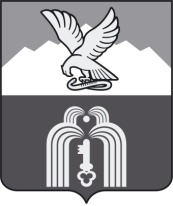 Российская ФедерацияР Е Ш Е Н И ЕДумы города ПятигорскаСтавропольского краяО внесении изменений в решение Думы города Пятигорска «Об утверждении Положения о муниципальном контроле в сфере благоустройства на территории муниципального образования города-курорта Пятигорска»В соответствии с Федеральным законом «Об общих принципах организации местного самоуправления в Российской Федерации», Федеральным законом «О государственном контроле (надзоре) и муниципальном контроле в Российской Федерации», Уставом муниципального образования города-курорта Пятигорска,Дума города ПятигорскаРЕШИЛА:1. Внести в Положение о муниципальном контроле в сфере благоустройства на территории муниципального образования города-курорта Пятигорска, утвержденное решением Думы города Пятигорска от 21 декабря 2021 года № 66-6 РД (далее – Положение), следующие изменения:1) пункт 1.5 Положения изложить в следующей редакции:«1.5. Муниципальный контроль в сфере благоустройства на территории муниципального образования города-курорта Пятигорска (далее – город Пятигорск) осуществляет администрация города Пятигорска. Уполномоченным органом администрации города Пятигорска является Отдел муниципального контроля администрации города Пятигорска (далее – орган муниципального контроля).Должностными лицами органа муниципального контроля, уполномоченными осуществлять муниципальный контроль в сфере благоустройства, являются лица, которые замещают должности муниципальной службы Отдела муниципального контроля администрации города Пятигорска и в должностные обязанности которых в соответствии с должностной инструкцией входит осуществление полномочий по муниципальному контролю в сфере благоустройства.Должностным лицом, уполномоченным на принятие решения о проведении контрольных (надзорных) мероприятий, является руководитель (заместитель руководителя) органа муниципального контроля.»;2) пункт 1.7 Положения после слов «управления рисками» дополнить словами «причинения вреда (ущерба) охраняемым законом ценностям»;3) в абзаце первом пункта 3.2 Положения слово «Управлением» заменить словами «администрацией города Пятигорска»;4) в абзаце третьем пункта 3.2, в пунктах 3.3, 3.4, 3.5, 3.6, 8.1, 8.3 Положения слово «Управление» в соответствующих числе и падеже заменить словами «орган муниципального контроля» в соответствующих числе и падеже;5) в подпункте 4 пункта 3.4 Положения слово «Управлением» заменить словами «администрацией города Пятигорска»;6) пункт 3.5 Положения изложить в следующей редакции:«3.5. Предостережение о недопустимости нарушения обязательных требований (далее – предостережение) объявляется и направляется контролируемому лицу в соответствии с положениями Федерального закона от 31 июля 2020 года №248-ФЗ «О государственном контроле (надзоре) и муниципальном контроле в Российской Федерации» (далее – Федеральный закон № 248-ФЗ).Орган муниципального контроля объявляет контролируемому лицу предостережение при наличии сведений о готовящихся нарушениях обязательных требований или признаках нарушений обязательных требований и (или) в случае отсутствия подтвержденных данных о том, что нарушение обязательных требований причинило вред (ущерб) охраняемым законом ценностям либо создало угрозу причинения вреда (ущерба) охраняемым законом ценностям, и предлагает принять меры по обеспечению соблюдения обязательных требований.Контролируемое лицо в течение десяти рабочих дней со дня получения предостережения вправе подать в орган муниципального контроля возражение в отношении предостережения (далее – возражение).Возражение составляется контролируемым лицом в произвольной форме с указанием следующей информации:наименование органа муниципального контроля, в который направляется возражение;наименование юридического лица, фамилию, имя и отчество (последнее – при наличии) индивидуального предпринимателя или гражданина, а также номер (номера) контактного телефона, адрес (адреса) электронной почты (при наличии) и почтовый адрес, по которым должен быть направлен ответ контролируемому лицу;дату и номер предостережения;доводы, на основании которых контролируемое лицо несогласно с объявленным предостережением;дату получения предостережения контролируемым лицом;личную подпись и дату.В случае необходимости в подтверждение своих доводов контролируемое лицо прилагает к возражению соответствующие документы либо их заверенные копии.Орган муниципального контроля рассматривает возражение в течение пятнадцати рабочих дней со дня его получения.По результатам рассмотрения возражения орган муниципального контроля принимает одно из следующих решений:удовлетворяет возражение в форме отмены предостережения;отказывает в удовлетворении возражения с указанием причины отказа.Орган муниципального контроля информирует контролируемое лицо о результатах рассмотрения возражения в течение пяти рабочих дней со дня рассмотрения возражения в отношении предостережения.Повторное направление возражения по тем же основаниям не допускается. В случае его поступления орган муниципального контроля принимает решение о безосновательности очередного возражения. О данном решении необходимо уведомить в течение десяти рабочих дней контролируемое лицо, направившее возражение.Орган муниципального контроля осуществляет учет объявленных ими предостережений и использует соответствующие данные для проведения иных профилактических мероприятий и контрольных (надзорных) мероприятий.»;7) в пункте 4.12 Положения слова «органами муниципального контроля» заменить словами «администрацией города Пятигорска»;8) в наименовании раздела 7 «Оценка результативности и эффективности деятельности Управления при осуществлении муниципального контроля» слово «Управление» заменить словами «органа муниципального контроля»;9) в абзаце втором пункта 8.2 слово «Управление» заменить словами «Администрация города Пятигорска»;10) Приложение к Положению считать Приложением 1 к Положению;11) дополнить Положение Приложением 2 в редакции согласно Приложению к настоящему решению.2. Контроль за исполнением настоящего решения возложить на администрацию города Пятигорска.3. Настоящее решение вступает в силу со дня его официального опубликования.Председатель Думы города Пятигорска						       Л.В. ПохилькоВременно исполняющий полномочия Главы города Пятигорска						      С.А. Марченко22 марта 2022 г.№ 11-10 РДПриложениек решению Думы города Пятигорскаот  22 марта 2022 года  №  11-10 РД«Приложение 2к Положению о муниципальном контроле в сфере благоустройства на территории муниципального образования города-курорта  Пятигорска Индикаторы рисканарушения обязательных требований, используемые для определения необходимости проведения внеплановых контрольных (надзорных) мероприятий при осуществлении муниципального контроля в сфере благоустройства на территории муниципального образования города-курорта ПятигорскаПри осуществлении муниципального контроля в сфере благоустройства устанавливаются следующие индикаторы риска нарушения обязательных требований:1) признаки повреждения элементов благоустройства;2) признаки нарушения порядка проведения земляных работ;3) признаки нарушения порядка использования объекта озеленения;4) признаки ненадлежащего содержания и использования территории общего пользования;5) признаки ненадлежащего содержания и использования фасадов зданий, строений, сооружений и их конструктивных элементов;6) признаки нарушения требований к внешнему виду фасадов зданий, строений, сооружений;7) признаки нарушения правил уборки кровли, крыш, входных групп здания, строения, сооружения;8) признаки нарушения обязательных требований к обеспечению доступности для инвалидов объектов социальной, инженерной и транспортной инфраструктур и предоставляемых услуг, установленных федеральными законами и иными нормативными правовыми актами Российской Федерации, законами и иными нормативными правовыми актами субъектов Российской Федерации, изданных в целях обеспечения доступности для инвалидов;9) поступление от органов государственной власти, органов местного самоуправления, юридических лиц, общественных объединений, индивидуальных предпринимателей, граждан, из средств массовой информации сведений о действиях (бездействии), которые могут свидетельствовать о наличии нарушений обязательных требований и (или) риска причинения вреда (ущерба) охраняемым законом ценностям;10) признаки иных нарушений Правил благоустройства территории муниципального образования города-курорта Пятигорска, утвержденных Думой города Пятигорска.».Управляющий деламиДумы города Пятигорска						        Е.В.Михалева